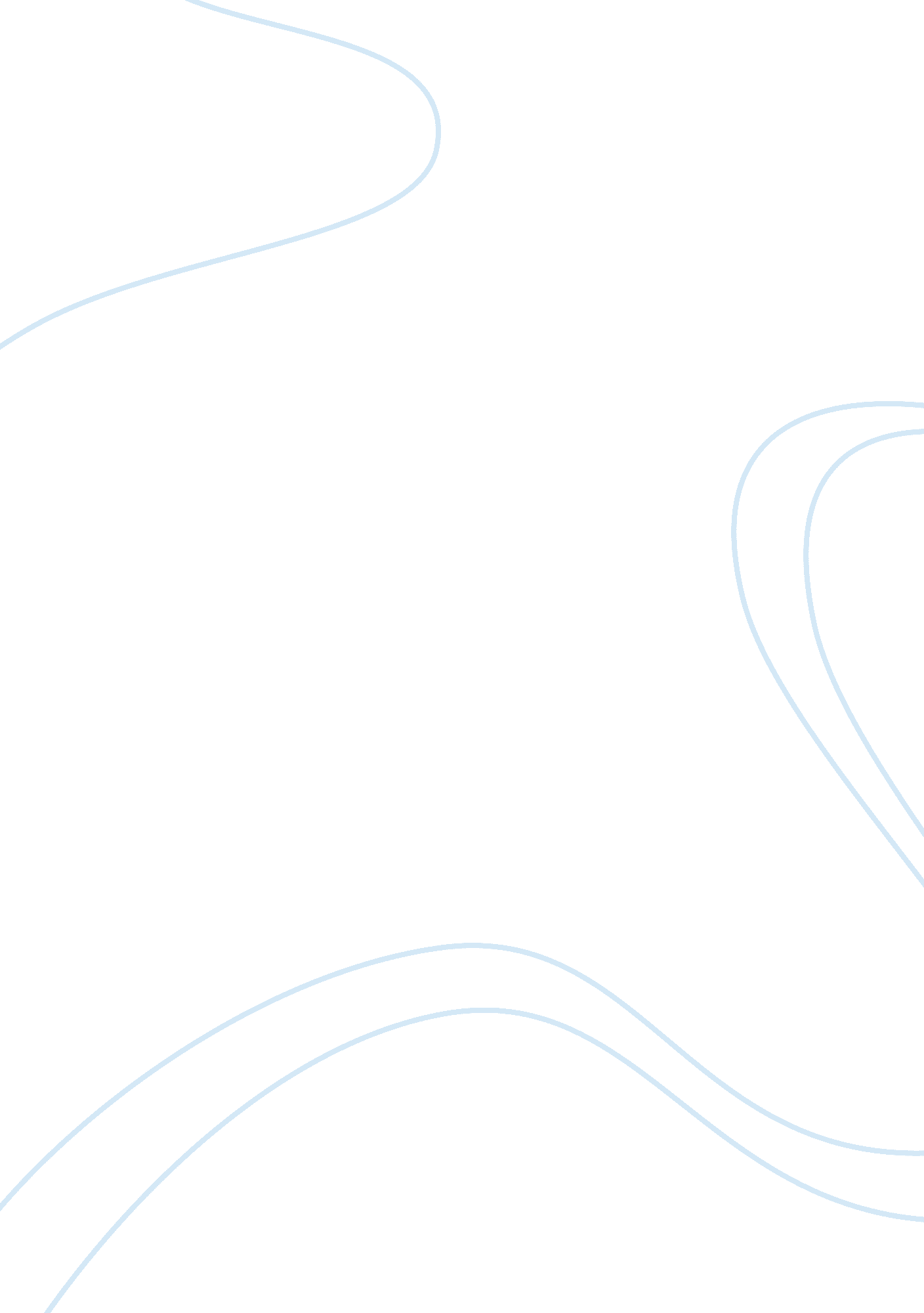 ShinglesBusiness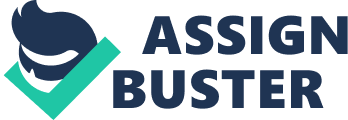 Helen Keller stated, “ Life is a succession of lessons which must be lived to understand” (Keller). I was in eighth grade when I first had shingles. At first, it just felt like a small ache, but then it got worse. I felt like something was wrong with me. Much like Helen Keller overcame the obstacle of not being able to communicate, I too overcame my obstacle with the pain of shingles. Helen Keller had to overcome the obstacle of not being able to communicate. When Helen was a baby, she got sick and became blind and deaf. The Keller’s hired Annie Sullivan to teach Helen. Annie was able to teach Helen trust, obedience, and language to overcome her obstacle. Like Helen Keller, I also had to overcome an obstacle of shingles. When I was in Middle School, I became sick with shingles. I was in a terrible pain. I could not stand the pain so I had to either had to sit or lay down. After a visit to the hospital, I was given pills to treat my shingles. I had to stay in bed and miss a week of school. The pills worked, and I no longer had shingles. I was relieved not to feel that pain anymore. Although our obstacles were different, we share a few similarities. When Annie was teaching Helen, she kept Helen in a garden house. When I was being treated, I had to stay in bed for a week. Also, when Helen became blind and deaf, she did not understand what was wrong and was frustrated. I too was frustrated since the pain got in the way of my personal time. To conclude, Helen’s story shows not to give up when faced with impossible odds. Helen Keller had to overcome the obstacle of communicating, and I had to overcome shingles. I learned from Helen that no matter how hard something might seem; there is always a light to guide you out of the darkness. My obstacle taught me no matter how much pain a person endures, it will always end well. Helen Keller states that ? faith is the strength by which a shattered world shall emerge into the light” (Keller). Works Cited Keller, Helen. “ Famous Quotes.” BrainyQuote. Xplore. Web. 1 Dec. 2014. . Keller, Helen. “ Famous Quotes. ” BrainyQuote. Xplore. Web. 25 Nov. 2014. . 